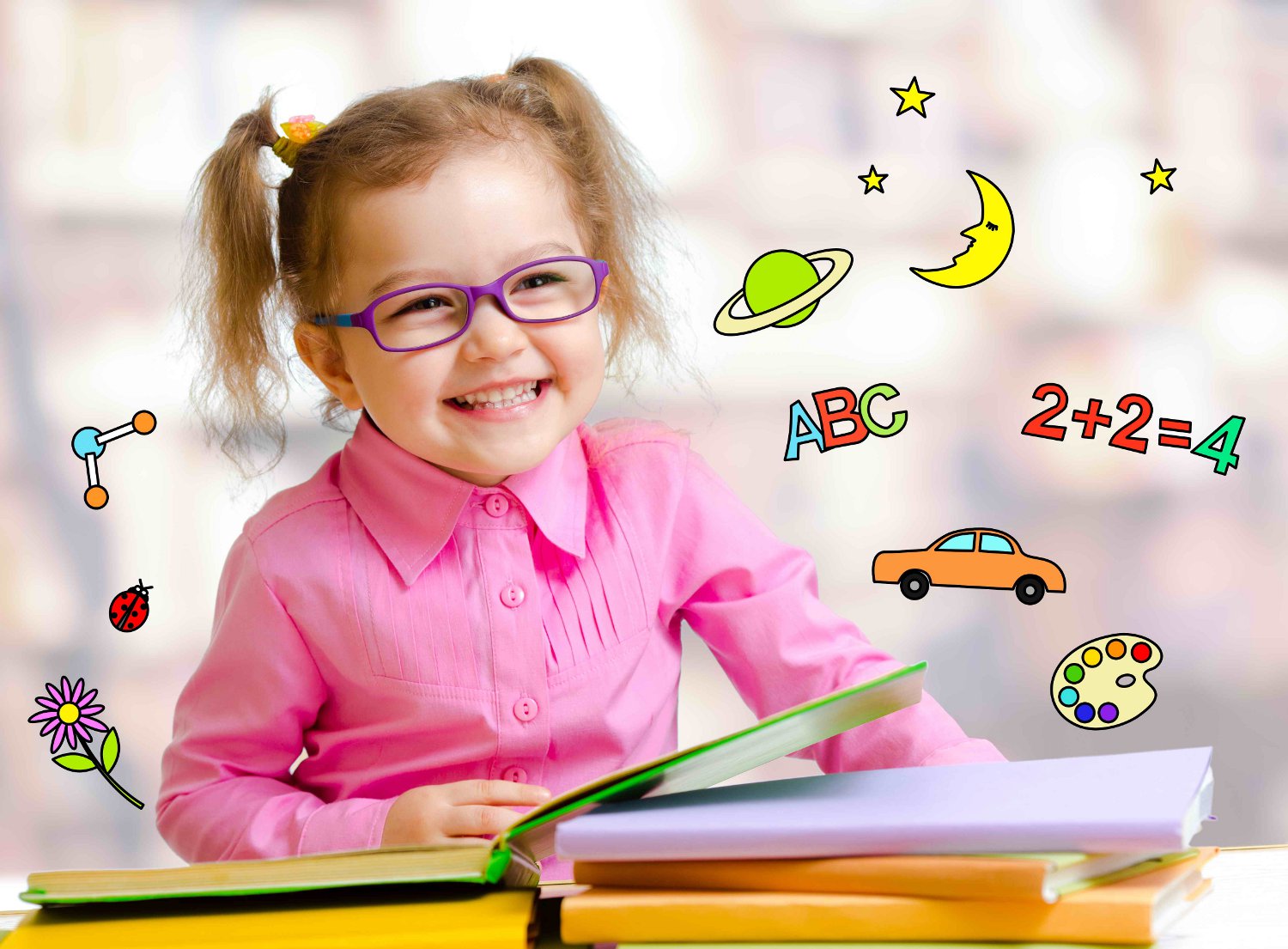 Особенности работы с детьми, имеющими нарушения зренияОсобенности работы с детьми, имеющими нарушения зренияТРЕБОВАНИЯ К ОРГАНИЗАЦИИУЧЕБНОГО ПРОЦЕССА.1. Дети с низкой остротой зрения занимают первые места.2. При светобоязни нужно посадить ребенка так, чтобы не было прямого раздражающего попадании света в глаза.3. При расходящемся косоглазии место ребенка на занятиях в центре.4. При разной остроте зрения обоих глаз ребенка необходимо посадить лучше видящим глазом к центру.5. Рабочая поверхность при расходящемся косоглазии должна быть горизонтальной, а при сходящемся –вертикальной, при миопии, глаукоме – вертикальной.6. Расстояние от глаз ребенка до рабочей поверхности должно быть не менее 30 см.7.Темп занятий должен быть снижен.8. Обязательно проводить специальную гимнастику для глаз, физкультминутки и минуты отдыха.9. Во время занятий использовать специальную наглядность.10.При демонстрации цветных изображений использовать яркие, насыщенные, натуральные цвета.11.Учитывать контрастность фона (чёрно-белый, зелёный, коричневый или оранжевый)12. Поверхность пособий должна быть матовой (чтобы не было бликов от света)13.Ограничивать непрерывную зрительную работу соответственно возрасту и зрительным возможностям.14. На прогулке ребенка с низкой остротой зрения ставить в паре с лучше видящим ребенком: при разной остроте зрения глаз ребенка ставить так, чтобы его держали за руку со стороны хуже видящего глаза; ребенку со светобоязнью – солнцезащитные очки обязательны.15.Занятия с детьми, имеющими нарушение зрения проводятся по подгруппам и индивидуально, в подвижной деятельности, что помогает чередовать умственную, речевую и зрительную нагрузку с двигательной.16. Обязательным этапом на занятиях, являются гимнастики для глаз, игры и упражнения на развитие зрительных функций, цветоощущение, цветовосприятие и др.ТРЕБОВАНИЯ К ПОСОБИЯМВажно:Соблюдение в изображениях пропорций в соответствии с соотношениями реальных объектов;Соотношение с реальным цветом объектов и высокий цветовой контраст (80 – 95 %);Чёткое выделение ближнего, среднего и заднего планов.Дети лучше различают черные объекты на белом фоне, лучше воспринимают заполненные фигуры, чем контурные.Величина картинок определяется в зависимости от возраста и зрительных возможностей с учетом офтальмолога.Сложный фон сюжетных картинок должен быть свободен от лишних деталей.Располагать объекты на доске нужно так, чтобы они не сливались в единую линию, а хорошо выделялись по отдельности.В цветовой гамме желательны желто-красно-оранжевые и зеленые тона. Необходимо помнить, что для детей с нарушением зрения характерна аномалия синего и фиолетового цветов.Величина раздаточного материала:Острота зрения - Размер пособий 
0,4 и выше - 2 см
0,2-0,3 - 2—3 см
0,05-0,1 - 3-4 см
0,01-0,04 - 4-5 смНа математике размер предметов-до 15 см. Размер используемой натуры-20-25 см.При рассматривании картины рекомендуется рассадить детей таким образом:-в 2-3 ряда, соблюдая окклюзию глаз-полукругом-«каре»- параллельно - справа и слева от воспитателя по одному ряду детей (расходящееся косоглазие - в центре, сходящееся косоглазие .-по краям +соблюдение остроты зрения)